       Број: 9927/5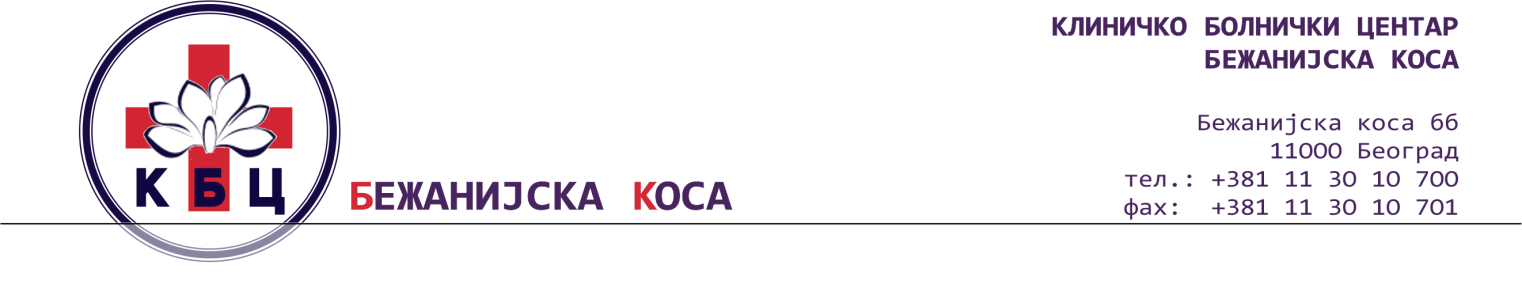 Датум: 17.12.2019. годинеРЕПУБЛИКА СРБИЈАКЛИНИЧКО БОЛНИЧКИ ЦЕНТАР „БЕЖАНИЈСКА КОСА“ –БЕОГРАДБеоград, Бежанијска коса б.б.КОНКУРСНА ДОКУМЕНТАЦИЈАза јавну набавку добара у отвореном поступку јавне набавкеЕКГ апарати (3 ком.)ЈН ОП 50Д/19                                               Београд, децембар 2019. године.Конкурсна документација има 41 странaОБРАЗАЦ ЗА КОВЕРАТ(исећи по овој линији)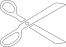 (исећи по овој линији)Напомена: Горњи део попунити, исећи по горњим линијама и залепити на полеђини коверте/кутије.Доњи део исећи по доњим линијама и залепити на предњу страну коверте/кутије.(исећи по овој линији)ПРИМАЛАЦ:КБЦ „БЕЖАНИЈСКА КОСА“Бежанијска коса б.б.11000 БеоградПОНУДАЈН ОП 50Д/19НЕ ОТВАРАТИ !1   2 (заокружити број партије за коју се подноси понуда)(исећи по овој линији)На основу члана 32. и  61. Закона о јавним набавкама („Сл. гласник РС”, бр. 124/12, 14/15 и   68/15, у даљем тексту: ЗЈН), члана 2. Правилника о обавезним елементима конкурсне документације у поступцима јавних набавки и начину доказивања испуњености услова („Сл.  гласник РС”, бр. 29/13, 104/13 и 86/15), Одлуке о покретању поступка бр. 9927/1 од 16.12.2019. године и Решења о именовању чланова комисије бр. 9927/2 од  16.12.2019. године, Комисија за јавну набавку добара ЈН ОП 50Д/19 – ЕКГ апарати (3 ком.), сачинила јеКОНКУРСНУ ДОКУМЕНТАЦИЈУ ЗАЈН ОП 50Д/191.Општи подаци о јавној набавци1.1.  Назив, адреса и интернет страница наручиоцаКлиничко болнички центар „Бежанијска коса“-Београд, 11080 Београд, Бежанијска коса бб, www.bkosa.edu.rsМатични број:………………………………………… 07039743	Шифра делатности: …………………………………… 85110	ПИБ: ……………………………………………………...100200745	Текући рачун: …………………………………………. 840-633-661-541.2.  Врста поступка јавне набавке          Спроводи се отворен поступак јавне набавке. Отворен поступак јавне набавке  се спроводи на основу члана 32. ЗЈН.          На ову набавку ће се примењивати: Закон о јавним набавкама („Сл. гласник РС“ бр. 124/12,14/15 и 68/15); Закон о општем управном поступку у делу који није регулисан законом о      јавним набавкама(Сл. листСРЈ", бр. 33/97, 31/01, “Сл. Гласник РС“ бр. 30/10 и 18/16); Закон о облигационим односима након закључења уговора о јавној набавци ("Сл. лист СФРЈ", бр.29/78, 39/85, 57/89 и “Сл. Гласник РС“ бр. 31/93); Технички прописи везани за услуге која су предмет јавне набавкеПравилници које је објавило министарство финансија везано за поступак јавненабавке („Сл. ГласникРС“ бр. 29/13. и 31/13)Материјални прописи који ближе регулишу предмет јавне набавке или условe      предвиђене у конкурсној документацији.   1.3.  Циљ поступка    Поступак јавне набавке се спроводи ради закључења уговора о јавној набавци.  1.4.  Контакт (лице/служба)	  Служба јавних набавки javne.nabavke@bkosa.edu.rsПодаци о предмету јавне набавке      2.1.Опис предмета набавке –добра – Медицинска опрема – ЕКГ апарати (3 ком.)       2.1.1. Назив и ознака из општег речника набавке: 33100000 – медицинска опрема       2.2. Јавна набавка је обликована у 2 партије          Партија 1: Екг апарат шестоканални (2 ком.) процењена вредност 300.000,00 динара без ПДВ Партија 2: ЕКГ апарат дванаестоканални (1 ком.) процењена вредност 480.000,00 динара без   ПДВ2.3. Врста, техничке карактеристике (спецификације), квалитет, количина и описдобара,радоваилиуслуга, начин спровођења контроле и обезбеђивања гаранцијеквалитета, рок извршења, местоизвршења или испоруке добара, евентуалне додатнеуслуге и сл.Напомена : понуђено добро мора да испуњава све наведене техничке карактеристике.2.2. Начин спровођења контроле: Контролу испоручених добара  обављају стручне службе наручиоца.2.3.Место испоруке: КБЦ „Бежанијска коса“ 2.4. Рок испоруке добара: до 30 дана од дана закључења уговора.2.5. Понуђена добра морају бити нова, из текуће производње и по квалитету морају да у потпуности одговарају траженим техничким карактеристикама и да поседују важеће Решење о упису медицинског средства у Регистар медицинских средстава издато од стране АЛИМС-а.2.6.Гарантни рок понуђених, односно уговорених добара треба да буде најмање 24 месеца од дана испоруке добара.2.7.Грешке у квалитету (рекламација): Уочени недостаци при квантитативном и квалитативном пријему, као што су оштећење уговорених добара, мањак испоручених добара у односу на фактуру и листу паковања, као и неслагање у односу на уговорене техничке карактеристике констатоваће се записником комисија Наручиоца и Добављача, који ће бити сачињен у року од 3 (три) дана.Добављач се обавезује да у року од 3 (три) дана од дана сачињавања записника отклони недостатке у испоруци, констатоване записником, како би се крајњем кориснику испоручила недостајућа добра, односно њихови делови, заменила неисправна и неадекватна добра, о свом трошку.Ако у року од 3 (три) дана, Добављач не отклони недостатке код добара или се исти понове, Добављач је дужан да неисправна добра замени новим.Уколико се у току квалитативног пријема добара деси квар, понуђач је дужан да га отклони о свом трошку.Нарчилац је  обавезан да пошаље своју писану рекламацију добављачу у случају да у гарантном року на испорученим добрима буде установљен било какав недостатак у конструкцији, изради или недостатак проузрокован лошим квалитетом материјала или уколико добра или њихови делови не функционишу правилно. Добављач је обавезан да приступи решавању квара у року од 24 (двадесетчетири) часа од пријема писане рекламације. Рок за решавање рекламације, у гарантном року је највише 5 (пет) дана од дана пријема писане рекламације.Уколико се у току гарантног рока догоди дужи застој дужи од 5 (пет) дана, добављач је дужан да продужи гарантни рок за дужину застоја - престанка рада добара (период од пријема писане рекламације наручиоца до завођења записника потписаног од стране добављача и комисије наручиоца да су добра доведена у исправно стање). За сваки замењени или поправљени део почиње да тече нови гарантни рок – преносива гаранција произвођача (гаранција коју произвођач добара преноси на добављача), рачунајући од дана замене, инсталирања или поправке.Под скривеним манама подразумевају се неисправности које нису видљиве и нису могле бити откривене у току нормалног функционисања добара, као и оне неисправности које нису обухваћене сервисним упутством, а које продавац не може да отклони у року до 30 (тридесет) дана од дана пријема писане рекламације. У случају да добављач не може да отклони неисправност добара у року од 30 (тридесет) дана, рачунајући од дана пријема писане рекламације, дужан је да испоручи, монтира и пусти у рад ново добро у року од укупно два месеца од дана пријема писане рекламације.3.1. ОБАВЕЗНИ УСЛОВИ ЗА УЧЕШЋЕ У ПОСТУПКУ ЈАВНЕ НАБАВКЕИЗ ЧЛАНА. 75. ЗЈНПраво на учешће у овом поступку јавне набавке има понуђач који испуњава обавезне услове за учешће у поступку јавне набавке дефинисане чланом 75. ЗЈН. Уколико понуду подноси група понуђача сви чланови групе понуђача дужни суда доставе доказе да испуњавају услове из члана 75. став 1., тачке 1) - 4). и члана 75., став 2. ЗЈН. Уколико понуђач подноси понуду са подизвођачем, понуђач је дужан да за подизвођача достави доказе да испуњава услове из члана 75. став 1. тач. 1) до 4) ЗЈН. У складу са чланом 78. став 5. ЗЈН лице које је уписано у регистар понуђача није дужно да приликом подношења понуде/пријаве доказује испуњење обавезних услова за из члана 75. ЗЈН.3.1.1.Услов из члана 75. став 1., тачка 1) ЗЈН - да је понуђач регистрован код надлежног органа, односно уписан у одговарајући регистар;3.1.2.Услов из члана 75. став 1., тачка 2) ЗЈН- да понуђач и његов законски заступник није осуђиван за неко од кривчних дела као члан организоване криминалне групе, да није осуђиван за кривична дела против привреде, кривична дела против животне средине, кривично дело примања или давања мита, кривично дело преваре;3.1.3. Услов из члана 75. став 1., тачка 4) ЗЈН- да је понуђач измирио доспеле порезе, доприносе и друге јавне дажбине у складу са прописима Републике Србије или стране државе када има седиште на њеној територији;Понуђач који има издвојену(е) пословну(е) јединицу(е) изван главног седишта има обавезу да измири доспеле порезе, доприносе и друге јавне дажбине у складу са прописима локалне самоуправе где се издвојена(е)  пословна(е)  једница(е) налази(е).3.1.4. Услов из члана 75. став 1., тачка 5) ЗЈН1.Важеће решење Министарства здравља Републике Србије за обављање делатности; 2.Решење Агенције за лекове и медицинска средства којим се понуђачу издаје дозвола за стављање у промет медицинског средства или решење Аганције за лекове и медицинска средства  којим се понуђачу издаје обнова дозволе за стављање у промет медицинског средства.3.1.5. Услов из члана 75. став 2.  ЗЈН- да понуђач при састављању понуде, изричито наведе да је поштовао обавезе које произилазе из важећих прописа о заштити на раду, запошљавању и условима рада, заштити животне средине, као и да нема забрану обављања делатности која је на снази у време подношења понуде.3.2. Упутство како се доказује испуњеност обавезних услова из члана 75. ЗЈНИспуњеност услова из члана 75. став 1. ЗЈНправно лице као понуђач, или подносилац пријаве, доказује достављањем следећих доказа:3.2.1.Услов из члана 75. став 1., тачка 1) ЗЈНДоказ за правна лица: Извод из регистра Агенције за привредне регистре, односно извод из регистра надлежног Привредног суда.за предузетнике: Извод из регистра Агенције за привредне регистре, односно извод из одговарајућег регистра.Овај доказ понуђач доставља и за подизвођача, односно достављају га сви чланови групе понуђача;3.2.2. Услов из члана 75. став 1., тачка 2) ЗЈНДоказ:за правна лица:1) Извод из казнене евиденције, или уверењe основног суда на чијем подручју се налази седиште домаћег правног лица, односно седиште представништва или огранка страног правног лица, којим се потврђује даправно лице није осуђивано за кривична дела против привреде, кривична дела против животне средине, кривично дело примања или давања мита, кривично дело преваре;2) Извод из казнене евиденције Посебног одељења за организовани криминал Вишег суда у Београду, којим се потврђује даправно лице није осуђиваноза неко од кривичних дела организованог криминала; 3) Извод из казнене евиденције, односно уверење надлежне полицијске управе МУП-а, којим се потврђује да законски заступник понуђача није осуђиван за кривична дела против привреде, кривична дела против животне средине, кривично дело примања или давања мита, кривично дело преваре и неко од кривичних дела организованог криминала (захтев се може поднети према месту рођења или према месту пребивалишта законског заступника). Уколико понуђач има више законских заступника дужан је да достави доказ за сваког од њих. Доказ:за предузетнике и физичка лица: 1) Извод из казнене евиденције, или уверење надлежне полицијске управе МУП-а, којим се потврђује да није осуђиван за неко од кривичних дела као члан организоване криминалне групе, да није осуђиван за кривична дела против привреде, кривична дела против животне средине, кривично дело примања или давања мита, кривично дело преваре.Захтев се може поднети према месту рођења или према месту пребивалишта.Овај доказ понуђач доставља и за подизвођача, односно достављају га сви чланови групе понуђача;Доказ не може бити старији од два месеца пре отварања понуда.3.2.3. Услов из члана 75. став 1., тачка 4) ЗЈНДоказ:1. Уверење Пореске управе Министарства надлежног за послове финансија да је измирио доспеле порезе и доприносе;2. Уверење надлежне управе локалне самоуправе да је измирио обавезе по основу изворних локалних јавних прихода или потврду Агенције за приватизацију да се понуђач налази у поступку приватизације. Понуђач који има издвојену пословну(е) јединицу(е)ван главног седишта понуђача, има обавезу да достави уверење надлежне управе локалне самоуправе на којој се издвојена пословна јединица налази да је измирио обавезе по основу изворних локалних јавних прихода, односно да је  измири доспеле порезе, доприносе и друге јавне дажбине у складу са прописима локалне самоуправе где се издвојена пословна једница налази.Овај доказ понуђач доставља и за подизвођача, односно достављају га сви чланови групе понуђача.Доказ не може бити старији од два месеца пре отварања понуда.3.2.4.Услов из члана 75. став 1. тачка. 5) ЗЈН      Доказ: 1.Важеће решење Министарства здравља Републике Србије за обављање делатности; 2.Важеће решење Агенције за лекове и медицинска средства којим се понуђачу издаје дозвола за стављање у промет медицинског средства или решење Аганције за лекове и медицинска средства  којим се понуђачу издаје обнова дозволе за стављање у промет медицинског средства. Напоменe:У случају да решење АЛИМС-а не гласи на име понуђача, потребно је доставити овлашћење носиоца уписа медицинског средства у Регистар АЛИМС-а или други доказ који обезбеђује следљивост између понуђача и носиоца уписа.У решењу АЛИМС-а понуђачи треба јасно и недвосмислено, да добро на које се односи решење.Уколико предмет јавне набавке не подлеже регистрацији код Агенције за лекове и медицинска средства Републике Србије, односно не подлеже регистрацији у складу са Законом о лековима и медицинским средствима(Службени гласник Републике Србије, број 30/2010 и 107/2012), понуђач је у обавези да достави изјаву под пуном моралном, материјалном икривичном одговорношћу на сопственом меморандуму или доказ издат од Агенције за лекове и медицинска средства да предмет набавке не подлеже регистрацији.3.2.5. Услов из члана 75. став 2.  ЗЈНДоказ: Потписан о оверен образац изјаве.Изјава мора да буде потписана од стране овлашћеног лица понуђача и оверена печатом. Уколико понуду подноси група понуђача, изјава мора бити потписана од стране овлашћеног лица сваког понуђача из групе понуђача и оверена печатом.У складу са чланом 78. став 5. ЗЈН лице које је уписано у регистар понуђача није дужно да приликом подношења понуде/пријаве доказује испуњење обавезних услова из члана 75. ЗЈН.Уместо доказа из чл. 75 став 1. тачка 1) до 4) ЗЈН понуђач може доставити изјаву на меморандуму понуђача да је уписан у Регистар понуђача који се води код Агенције за привредне регистре. Уз изјаву понуђач подноси и копију решења о усвајању регистрационе пријаве у регистар понуђача са навођењем интернет странице на којој се може извршити провера података.Испуњеност обавезних  услова из члана 75. став 1. тачка 1) до 4) за учешће у поступку предметне јавне набавке, у складу са чланом 77. став 4. ЗЈН, понуђач може доказати достављањем Изјаве, којом под пуном материјалном и кривичном одговорношћу потврђује да испуњава услове за учешће у поступку јавне набавке из члана 75.ЗЈН, дефинисане овом конкурсном документацијом. Изјава мора да буде потписана од стране овлашћеног лица понуђача.Уколико понуду подноси група понуђача изјава из конкурсне документације мора бити потписана од стране овлашћеног лица сваког понуђача из групе понуђача. Уколико понуђач понуду подноси са подизвођачем, понуђач је дужан да достави изјаву подизвођача из  конкурсне документације, потписану од стране овлашћеног лица подизвођача.3.3. ДОДАТНИ  УСЛОВИ ЗА УЧЕШЋЕ У ПОСТУПКУ ЈАВНЕ НАБАВКЕ ИЗЧЛАНА 76. ЗЈНПонуђач који учествује у поступку ове јавне набавке, мора испунити додатне услове за учешће у поступку јавне набавке који су дефинисани чланом 76. ЗЈН.Додатне услове група понуђача испуњава заједно.3.3.1. Додатни услов из члана 76. став 2.  ЗЈН – финансијски капацитет- да у последњих 6 месеци, који претходе месецу у коме је објављен позив за подношење понуда, није био у блокади дуже од 30 дана непрекидно. 3.3.2. Додатни услов из члана 76. став 2.  ЗЈН – кадровски капацитет- да располаже неопходним кадровским капацитетом – да има најмање 1 овлашћеног сервисера ангажованог по уговору о раду, уговору о делу, уговору о повременим и привременим пословима у моменту пре објављивања позива за јавну набавку.  3.3.4.  Други додатни  услови за учешће у поступку јавне набавке из члана. 76. ЗЈН- Да је овлашћени дистрибутер добра које је предмет набавке- Потребно је да понуђач достави каталог са детаљним карактеристикама добра које нуди односно несумњив и неспоран доказ (један или више доле наведених) у коме је понуђена техничка карактеристика понуђеног добра обележена истим редним бројем као и тражена карактеристика:оригиналну проспектну документацију и/или техничку спецификацију понуђених добара(technicaldatasheet). Под оригиналном документацијом се подразумевају документи који су намењени доказивању понуђених техничких карактеристика који се не могу брисати или додатно мењати, односно мењати додатним подацима. Уколико се ови докази могу наћи на званичном сајту инопроизвођача, понуђач је у обавези да достави адресу - веб страницу сајта и да обавезно приложи штампани извод оних делова сајта - доказа којима се потврђује тражена техничка карактеристика.У случају да понуђач не достави напред наведене доказе, понуда ће бити одбијена као неприхватљива.Уколико у приложеним доказима (наведених под 1) нема свих тражених карактеристика,уз исте треба доставити и Упутство за употребу које је достављено АЛИМС-у приликом уписа у Регистар медицинских средстава (само делови којима се потврђују тражене техничке карактеристике);- Потребно је да изврши пуштање у рад опреме и обуку за рад са опремом особа које одреди Наручилац- Потребно је да доставити доказ да поседује овлашћење за обављање сервисних радњи за предметну опрему за подручје РС издато од стране произвођача опреме и да понуђач има уговорни однос са  најмање једним сервисером обученим од стране произвођача опреме (уговор о раду, уговор о привременим и повременим пословима, и сл.).Напомена: Понуђач је дужан да обезбеди документацију из које наручилац недвосмислено може утврдити да понуђена добра одговарају захтевима из конкурсне документације.Понуда уз коју нису достављени докази који се односе на испуњење обавезних и додатних услова  биће одбијена као неприхватљива.3.4.  УПУТСТВО КАКО СЕ ДОКАЗУЈЕ ИСПУЊЕНОСТ ДОДАТНИХ И ДРУГИХ ДОДАТНИХ  УСЛОВА ИЗ ЧЛАНА 76. ЗЈНИспуњеност додатних услова из члана 76. став 2. и других додатних услова из члана 76. став 4. ЗЈН, понуђач доказује достављањем следећих доказа:3.4.1.   Додатни услов из члана 76. став 2.  ЗЈН – финансијски капацитетДоказ:Потврда о броју дана неликвидности коју издаје Народна банка Србије, Принудна наплата, Одељење за пријем, контролу и унос основа и налога, а која обухвата период од последњих 6 месеци који претходе месецу у коме је објављен позив.                                      Посебне напомене:1) Наведене  доказе понуђач није у обавези да доставља уколико су подаци јавно доступни на интернет страници Агенције и Народне банке Србије. 2) У случају подношења заједничке понуде,задати услов о неопходном финансијском капацитету, чланови групе понуђача испуњавају заједно.3) Уколико понуђач наступа са подизвођачем, за подизвођача не доставља тражене доказе о финансијском капацитету, већ је дужан је да сам испуни задати услов.3.4.2. Додатни услов из члана 76. став 2.  ЗЈН – кадровски капацитетДоказ: Достављањем М образаца и/или копија уговора, као и достављањем потврде о извршеној обуци или сертификата произвођача којим се доказује обученост сервисера.3.4.3.Други додатни услов из члана 76.  став 4. ЗЈН  Доказ: документ којим доказује да је овлашћени дистрибутер произвођача опреме нпр.писмо о ауторизацији издато од стране произвођача, или други документ, који обезбеђује следљивост између произвођача и понуђача.3.4.4.Доказ:За понуђенo добрo потребно је доставити каталог/извод из оригиналног каталога произвођача који мора да садржи слику са каталошким бројем из кога се недвосмислено може утврдити да понуђено добро одговара захтеву наручиоца. Каталошки број и број странице у каталогу на којима се налазе понуђена добра односно у проспектној документацији или упутству за употребу које је достављено АЛИМС-у, уписују се у образац спецификације добра.Изјава на меморандуму понуђача којом под пуном материјалном одговорношћу потврђује да ће извршити поштање у рад опреме и извршити обуку за рад са њом 3) Овлашћеност сервиса се доказује ауторизационим писмом (оригинал или фотокопија) или потврдом произвођача о овлашћеном сервису (оригинал или фотокопија) за опрему која је предмет сервисирања. Овлашћени сервис мора бити на територији Републике Србије. Ауторизација или потврда произвођача мора да буде издата од стране произвођача. Уколико је произвођач иностраног порекла, ауторизација или потврда произвођача може бити достављена и на страном језику.Напомена: Уколико посумња у истинитост ауторизационог писма или потврде произвођача о овлашћеном сервису Наручилац може захтевати да понуђач ауторизационо писмо или потврду произвођача о овлашћеном сервису преведе на српски језик и исти овериод стране судског тумача. Понуђач доказује достављањем М образаца постојање уговорног односа са сeртификованим сервисером.		5. Критеријум за оцењивање понуда и доделу уговора  5.1. КБЦ „Бежанијска коса“ извршиће избор најповољније понуде на основу критеријума најниже понуђене цене.5.2.  Елементе критеријума на основу којих ће наручилац извршити доделу уговора у ситуацији када постоје две или више понуда са истом понуђеном ценом.Уколико две или више понуда имају исту најнижу понуђену цену, као најповољнија биће изабрана понуда оног понуђача који је дао краћи рок испоруке. Уколико два или више понуђача имају исти рок испоруке као најповољнија биће изабрана понуда оног понуђача који је дао дужи гарантни рок.                6. Подношење понудаПонуда се сматра благовременом ако је у писарницу наручиоца пристигла и оверена заводним печатом наручиоца, у року за подношење понуда, закључно са даном 03.01.2020.године до 9 часова. Неблаговременом ће се сматрати понуда понуђача која није пристигла у писарницу наручиоца и није оверена заводним печатом наручиоца, у року за подношење понуда, закључно са даном 03.01.2020. године до 9:00 часова. Понуђач подноси понуду препорученом пошиљком или лично на адресу писарнице наручиоца. Комисија за јавну набавку наручиоца, по окончању поступка отварања понуда, вратиће понуђачу неблаговремено поднету понуду, неотворену, са назнаком да је поднета неблаговремено. Напомена: Понуде послате препорученом пошиљком морају стићи до рока предвиђеног за пријем понуде.Наручилац ће, по пријему одређене понуде, на коверти, односно кутији у којој се понуда налази, обележити време пријема и евидентирати број и датум понуде према редоследу приспећа. Уколико је понуда достављена непосредно наручилац ће понуђачу предати потврду пријема понуде. У потврди о пријему наручилац ће навести датум и сат пријема понуде. Понуда коју наручилац није примио у року одређеном за подношење понуда, односно која је примљена по истеку дана и сата до којег се могу понуде подносити, сматраће се неблаговременом.7. Отварање понудаЈавно отварање понуда одржаће се одмах након истека рока за подношење понуда, дана 03.01.2020.године у 11 часова на адреси: КБЦ „Бежанијска коса“, Београд, Бежанијска коса бб (Одсек јавних набавки- зграда старе поликлинике)Присутни представници понуђача пре почетка јавног отварања понуда морају Комисији наручиоца уручити писмена овлашћења за учешће у поступку јавног отварања понуда8. Оквирни рок за доношење одлукеОдлука о додели уговора биће донета у року од 25 дана, од дана јавног отварањаОБРАЗАЦ ИЗЈАВЕ О ПОШТОВАЊУ ОБАВЕЗА ИЗ ЧЛ. 75 СТ.2 ЗАКОНАУ вези члана 75. став 2. Закона, као заступник понуђача дајем следећуИ З Ј А В У Понуђач  _____________________________  у отвореном поступку јавне набавке добара                      (навести назив понуђача) ЈН ОП 50Д/19 –  ЕКГ апарати, поштовао је обавезе које произилазе из важећих прописа озаштити на раду, запошљавању и условима рада, заштити животне средине као и да нема забрануобављања делатности која је на снази у време подношења понуде. Место и датум:				                                                    Понуђач:_______________                                                                       _______________________________						    (штампано име и презиме одговорне особе)                                                               М.П.                      _______________________________ 			                                                                   ( потпис) Напомена: Уколико понуду подноси група понуђача, Изјава мора бити потписана од стране овлашћеног лица сваког понуђача из групе понуђача.У складу са чланом 26. Закона, ________________________________________, подноси                                                                            (назив понуђача)ИЗЈАВУ О НЕЗАВИСНОЈ ПОНУДИПод пуном материјалном и кривичном одговорношћу потврђујем да сам понуду у отвореном поступку јавне набавке ЈН ОП 50Д/19 – ЕКГ апарати, поднео независно, без договора са другим понуђачима или заинтересованим лицима.Место и датум:				                                                   Понуђач:_______________                                                               _______________________________								       ( потпис)_________________________(штампано име и презиме одговорне особе)					 М.П.                    Напомена: У случају постојања основане сумње у истинитост изјаве о независној понуди, наручулац ће одмах обавестити организацију надлежну за заштиту конкуренције. Организација надлежна за заштиту конкуренције, може понуђачу, односно заинтересованом лицу изрећи меру забране учешћа у поступку јавне набавке ако утврди да је понуђач, односно заинтересовано лице повредило конкуренцију у поступку јавне набавке у смислу закона којим се уређује заштита конкуренције. Мера забране учешћа у поступку јавне набавке може трајати до две године. Повреда конкуренције представља негативну референцу, у смислу члана 82. став 1. тачка 2) Закона. Уколико понуду подноси група понуђача оваизјава мора бити потписана од стране овлашћеног лица сваког понуђача из групе понуђача.УПУТСТВО ПОНУЂАЧИМА КАКО ДА САЧИНЕ ПОНУДУ1. Понуда мора бити састављена на српском језику.Понуђач може, у делу који се односи на техничке карактеристике, квалитет и техничку документацију, да доставља документа и на енглеском, немачком, шпанском, руском или франсуском језику. У случају да наручилац у поступку прегледа и оцене понуда утврди да би део понуде који је достављен на страном језику требало да буде преведен на српски језик, понуђачу има рок од 3 дана у којем је дужан да изврши превод тог дела понуде и достави га наручиоцу.У случају спора релевантна је верзија конкурсне документације, односно понуде, на српском језику.2. Начин на који понуда мора бити састављена и начин попуњавања образаца који су дати у конкурсној документацији( попуњавању података који су саставни део образаца)Понуђач подноси и доставља понуду која мора бити сачињена из 2 (два) посебна дела.Сваки од ових посебних делова садржи документа и обрасце који су наведени у конкурсној документацији.Сваки од два дела понуде мора бити повезан у посебне целине, у две посебне фасцикле које НИСУ СПОЈЕНЕ.Прва страна фасцикле треба да буде провидна, а документа се улажу у фасциклу бушењем листова са леве стране.Сваку страну (документ) који се улаже у посебне фасцикле понуђач треба да обележи редним бројем у доњем десном углу стране.У случају да понуду подноси група понуђача, све обрасце попуњава, потписује и оверава податке понуђач који је посебним актом сачињеним између чланова који чине групу понуђача одређен као носилац посла.2.1. Делови имају називе: Део 1 и Део 2.2.1.1. Део 1Садржај Дела 1 чине докази о испуњености услова за учествовање у поступку из члана 75. и 76. ЗЈН, на начин како је то наведено у конкурсној документацији 2.1.2. Део 2СадржајДела  2 чине образац понуде и остали обрасци и документа који се достављају уз понуду, на начин како је то наведено у конкурсној документацији.2.1.3. Понуда се сматра прихватљивом ако је благовремена, ако је наручилац није одбио због битних недостатака, ако је одговарајућа, ако не ограничава, нити условљава права наручиоца или обавезе понуђача и која не прелази износ процењене вредности јавне набавке.  Докази о испуњености услова могу се достављати у неовереним копијама, а наручилац може пре доношења одлуке о додели уговора, захтевати од понуђача, чија је понуда на основу извештаја комисије за јавну набавку оцењена као најповољнија, да достави на увид оригинал или оверену копију свих или појединих доказа.Ако је понуђач доставио изјаву из члана 77. став 4. ЗЈН, наручилац је пре доношења одлуке о додели уговора дужан да од понуђача чија је понуда оцењена као најповољнија затражи да достави копију захтеваних доказа о испуњености услова, а може и да затражи на увид оригинал или оверену копију свих или појединих доказа. Наручилац доказе може да затражи и од осталих понуђача. Наручилац, није дужан да од понуђача затражи достављање свих или појединих доказа уколико за истог понуђача поседује одговарајуће доказе из других поступака јавних набавки код тог наручиоца. Ако понуђач чија је понуда оцењена као најповољнија у остављеном, примереном року који не може бити краћи од пет дана, не достави доказе, наручилац ће његову понуду одбити као неприхватљиву.  Понуђач није дужан да доставља доказе који су јавно доступни на интернет страницама надлежних органа али је обавезан да наведе који су то докази.Наручилац неће одбити као неприхватљиву понуду зато што не садржи доказ одређен ЗЈН или конкурсном документацијом, ако је понуђач, навео у понуди интернет страницу на којој су тражени подаци јавно доступни.Уколико је доказ о испуњености услова електронски документ, понуђач доставља копију електронског документа у писаном облику, у складу са законом којим се уређује електронски документ, осим уколико подноси електронску понуду када се доказ доставља у изворном електронском облику.2.1.4.Упутство о начину слања и попуњавања образацаУ складу са чланом 20. ЗЈН, понуђачу се конкурсна документација доставља путем електронске поште, у WORD (doc.)формату или се преузима са Портала Управе за јавне набавке или интернет странице наручиоца.У складу са чланом 20. став 6. ЗЈН, заинтересовано лице/понуђач/кандидат, који је путем електронске поште (или факсом) примио конкурсну документацију (или било који други документ из поступка јавне набавке), ДУЖАН да на исти начин, оном од кога је документ примио, потврди пријем тог документа.Електронска потврда о пријему конкурсне документације (или било ког другог документа из поступка јавне набавке) коју достави заинтересовано лице/понуђач/кандидат, претставља доказ да је извршено достављање докумената.Понуђач пре штампања образаца који се налазе у конкурсној документацији (а које треба приложити уз понуду)  треба да унесе тражене податке.2.1.5. Након попуњавања и штампања образаца, овлашћено лице понуђача потписује и оверава обрасце печатом.Обрасце који су део конкурсне документацији, односно податке који у њима морају бити попуњени, понуђач може да попуни  и штампаним словима, јасно, читљиво, хемијском оловком, а овлашћено лице понуђача ће их након попуњавања потписати и оверити печатом.Образац понуде не може се попуњавати графитном оловком или фломастером.Свака учињена исправка мора бити оверена печатом и потписана од стране овлашћеног лица. Свакo бељење или подебљавање бројева мора се парафирати и оверити од стране овлашћеног лица.Уколико понуђачи подносе заједничку понуду, група понуђача може да се определи да обрасце дате у конкурсној документацији потписују и печатом оверавају сви понуђачи из групе понуђача или група понуђача може да одреди једног понуђача из групе који ће попуњавати, потписивати и печатом оверавати обрасце дате у конкурсној документацији.3. Могућност  подношења понуде за поједине партије  или за све партијеJaвна набавка је обликована по партијама.У случају да је јавна набавка обликована по партијама, понуђач може поднети понуду за једну или више партија, тако да се свака партија може посебно уговарати.Понуђач поред обрасца понуде доставља и образац понуде за партију (за сваку партију за коју подноси понуду), на начин како је то дефинисано конкурсном документацијом.4. Могућност  подношења понуде са варијантамаНије могуће поднети понуду са варијантама.  5. Начин измене, допуне и опозива понуде у смислу члана 87. став 6. ЗЈНУ року за подношење понуда понуђач може изменити, допунити или опозвати своју понуду, на начин који је одређен за подношење понуде. Понуђач је дужан да јасно назначи који део понуде мења, односно која документа накнадно доставља.По истеку рока за подношење понуда понуђач не може да повуче нити да мења своју понуду. Уколико понуђач промени или повуче своју понуду, или уколико не потпише уговор о јавној набавци када је његова понуда изабрана као најповољнија, наручилац је овлашћен да уновчи гаранцију дату уз понуду (ако је она тражена).  Измена, допуна или опозив понуде се може поднети непосредно (лично) или путем поште на адресу наручиоца. Понуђач подноси измену, допуну или опозив понуде у затвореној коверти овереној печатом. Понуђач може да поднесе само једну понуду.Измену, допуну или опозив понуде треба доставити на адресу: КБЦ „Бежанијска коса“ Бежанијска коса бб, Београдса назнаком:„Измена понуде за јавну набавкуЈН ОП 50Д/19- НЕ ОТВАРАТИ” или„Допуна понуде за јавну набавку  ЈН ОП 50Д /19- НЕ ОТВАРАТИ” или„Опозив понуде за јавну набавку  ЈН ОП 50Д /19- НЕ ОТВАРАТИ”  или„Измена и допуна понуде за јавну набавку ЈН ОП 50Д/19- НЕ ОТВАРАТИ”.На полеђини коверте или на кутији навести назив и адресу понуђача. У случају да понуду подноси група понуђача, на коверти је потребно назначити да се ради о групи понуђача и навести називе и адресу свих учесника у заједничкој понуди.По истеку рока за подношење понуда понуђач не може да повуче нити да мења своју понуду.6. Самостална понудаПонуђач који је самостално поднео понуду не може истовремено да учествује у заједничкој понуди или као подизвођач, нити може да учествује у више заједничких понуда.У понуди (обрасцу понуде), понуђач наводи на који начин подноси понуду, односно да ли подноси понуду самостално, или као заједничку понуду, или подноси понуду са подизвођачем.7. Делимично извршење понуде од стране подизвођача Понуђач који понуду подноси са подизвођачем дужан је да у обрасцу понуде наведе проценат укупне вредности набавке који ће поверити подизвођачу и/или део предмета набавке који ћеизвршити преко подизвођача.Проценат укупне вредности набавке који ће бити поверен подизвођачу не може бити већи од50 %.Ако понуђач у понуди наведе да ће делимично извршење набавке поверити подизвођачу, дужан је да наведе назив подизвођача. Уколико уговор између наручиоца и понуђача буде закључен, тај подизвођач ће бити наведен у уговору.Понуђач је дужан да наручиоцу, на његов захтев, омогући приступ код подизвођача, ради утврђивања испуњености тражених услова.Понуђач је дужан да за подизвођаче достави доказе о испуњености обавезних услова из члана 75. став 1. тачке  1) до 4)  ЗЈН,  а доказ о испуњености услова из члана 75. став 1. тачка 5) за део набавке који ће извршити преко подизвођача.Ако је за извршење дела јавне набавке чија вредност не прелази 10% укупне вредности јавне набавке потребно испунити обавезан услов из члана 75. став 1. тачка 5), понуђач може доказати испуњеност тог услова преко подизвођача којем је поверио извршење тог дела набавке.Понуђач у потпуности одговара наручиоцу за извршење обавеза из поступка јавне набавке, односно за извршење уговорних обавеза, без обзира на број подизвођача.Уколико понуду подноси група понуђача изјава о независној понуди мора бити потписана од стране овлашћеног лица сваког понуђача из групе понуђача и оверена печатом8. Заједничка понудаПонуду може поднети група понуђача. Сваки понуђач из групе понуђача мора да испуни обавезне услове из члана 75. став 1. тач. 1) до 4) ЗЈН, а додатне услове испуњавају заједно.Услов из члана 75. став 1. тачка 5) ЗЈН дужан је да испуни понуђач из групе понуђача којем је поверено извршење дела набавке за који је неопходна испуњеност тог услова. Саставни део заједничке понуде је споразум којим се понуђачи из групе међусобно и према наручиоцу обавезују на извршење јавне набавке, а који садржи податке:1) податке о члану групе који ће бити носилац посла, односно који ће поднети понуду и који ће заступати групу понуђача пред наручиоцем;2)опис послова сваког од понуђача из групе понуђача у извршењу уговора.Понуђачи који поднесу заједничку понуду одговарају неограничено солидарно према наручиоцу.Задруга може поднети понуду самостално, у своје име, а за рачун задругара или заједничку понуду у име задругара.Ако задруга подноси понуду у своје име за обавезе из поступка јавне набавке и уговора о јавној набавци одговара задруга и задругари у складу са законом.Ако задруга подноси заједничку понуду у име задругара за обавезе из поступка јавне набавке и уговора о јавној набавци неограничено солидарно одговарају задругари. 9. Захтеви наручиоца у погледу траженог начина и услова плаћања, гарантног рока, и других околности од којих зависи прихватљивост 9.1. Захтеви у погледу начина, рока и услова плаћања.Плаћање се врши уплатом на рачун понуђача.Рок плаћања је до 90 дана од дана уредног пријема рачуна и потписивања записника оквантитативно квалитативном пријему, којим је потврђена испорука и пуштање у раддобра.Понуђач не може тражити аванс.9.2. Захтев у погледу гарантног рока Добра која су предмет јавне набавке не могу имати гарантни рок краћи од 24 месеца од дана испоруке и пуштања у рад9.3. Захтев у погледу начина, рока и места извршења услугеМесто испоруке: КБЦ „Бежанијска коса“ ФЦО магацинРок испоруке добара: до 30 дана од потписивања уговора.9.4 Постпродајно одржавање и техничка помоћ:А. Сервисна подршка у гарантном и вангарантном рокуОдржавање и сервисирање опреме која је предмет ове јавне набавке, искључиво ће се обављати од стране сервисера који поседују одговарајући сертификат произвођача опреме.Добављач гарантује да ће сервисер/сервисна служба у гарантном року и најмање пет година након истека гарантног рока, без одлагања, а најкасније у року од два дана од дана настанка промене у било којем одподатака о сервисној подршци за предмет јавне набавке, о тој промени писмено обавестити Наручиоца и документовати на прописан начин.Б. Постпродајно одржавање у гарантном рокуДобављач је дужан да обезбеди исправно функционисање испоручене опреме 347 дана у току једне календарске године, за време трајања гарантног рока.Добављач је у обавези да у гарантном року једном годишње о свом трошку обезбеди превентивно одржавање испоручених добара у складу са упутствима и препорукама произвођача опреме.У наведеном периоду, добављач ће о свом трошку обезбедити све резервне делове и потрошни материјал потребан за услуге превентивног одржавања и одржавања по позиву, уз покривање свих пратећих трошкова, трошкова рада сервисера и трошкова доласка сервисера.Добављач гарантује да ће у току гарантног рока обезбедити одзив сервисера/сервисне службе за предмет јавне набавке, у року од максимум 1 дана од момента пријаве квара од стране Наручиоца, и приступање утврђивању и отклањању квара у року од 3 радна дана од момента пријаве квара од стране Наручиоца.Наручилац позив за сервисну интервенцију упућује путем електронске поште или факсом, слањем попуњеног ипотписаног обрасца за пријаву квара опреме, у складу са процедуром Одржавање и калибрација медицинске опреме.Уколико квар не може да се отклони у року од седам дана, добављач је дужан да обезбеди заменску опрему минимум истих техничких карактеристика, до окончања поправке а најдуже тридесет дана. Уколико ни затридесет дана квар није могуће отклонити, добављач је дужан да испоручи нову опрему.Ц. Постпродајно одржавање по истеку гарантног рокаДобављач је у обавези да најмање пет година, након истека гарантног рока, обезбеди сервисну и техничку подршку за испоручену опрему (могућност уредног сервисирања и могућност набавке резервних делова и пратећег потрошног прибора од стране Наручиоца).10. Валута и начин на који мора да буде наведена и изражена цена у понудиЦена мора бити исказана у динарима, без и са пореза на додату вредност.Износ ПДВ-а мора бити посебно наведен, као и укупна цена понуде са ПДВ-ом. Ако понуђена цена укључује увозну царину и друге даџбине, понуђач је дужан да тај део   одвојено искаже у динарима у обрасцу понуде.Цена је фиксна и не може се мењати до коначног извршења уговора.Наручилац може да одбије понуду због неуобичајено ниске цене.У складу са чланом 92. ЗЈН, неуобичајено ниска цена је понуђена цена која значајно одступа у односу на тржишно упоредиву ценуи изазива сумњу у могућност извршења јавне набавке у складу са понуђеним условима.Ако наручилац оцени да понуда садржи неуобичајено ниску цену, од понуђача ће захтевати да детаљно образложи све њене саставне делове које сматра меродавним, а нарочито наводе у погледу економике начина градње, производње или изабраних техничких решења, у погледу изузетно повољних услова који понуђачу стоје на располагању за извршење уговора или у погледу оригиналности производа, услуга или радова које понуђач нуди.Рок за достављање одговора на захтев наручиоца за детаљно образложење свих делова цене, износи 3 (три) дана од дана пријема захтева.Наручилац ће по добијању образложења провери меродавне саставне елементе понуде.11. Средства обезбеђења 11.1.Средство обезбеђења  за озбиљност понудеПонуђач је дужан да уз понуду достави сопствену бланко меницу са меничним овлашћењем за озбиљност понуде, која се издаје на износ у висини од 10% од понуђене цене без ПДВ-а.Меница мора бити евидентирана у Регистру меница и овлашћења Народне банке Србије. Меница мора бити оверена печатом и потписана од стране лица овлашћеног за заступање.Уз меницу мора бити достављена копија картона депонованих потписа који је издат од стране пословне банке коју понуђач наводи у меничном овлашћењу – писму.	Наручилац ће уновчити гаранцију дату за озбиљност понуде у следећим случајевима:- уколико понуђач након истека рока за подношење понуда повуче или жели да измени своју понуду,- уколико понуђач чија је понуда изабрана као најповољнија не потпише уговор о јавној набавци.11.2. Средства обезбеђења за извршење уговораИзабрани понуђач је дужан да, уколико му буде додељен уговор, при потписивању уговора као финансијску гаранцију за добро извршење посла наручиоцу преда бланко меницу регистровану код НБС, са попуњеним, потписаним и овереним меничним овлашћењем у висини од 10% уговорене вредности набавке без обрачунатог ПДВ-а. Меницу и менично овлашћење мора да прати и картон депонованих потписа. Менично овлашћење мора садржати клаузулу да важинајмање 30 дана дуже од дана истека рока за коначно извршење посла. Уколико понуђач у року од 7 дана од дана обостраног потписивања уговора о јавној набавци, из оправданих разлога, не достави наручиоцу финансијску гаранцију, уговор не ступа на снагу (одложни услов), а наручилац може да остави понуђачу примерен рок од најдуже 7 (седам) дана за испуњење обавезе. Уколико понуђач не испуни обавезу ни у накнадно остављеном примереном року, наручилац може да потпише уговорса следећим најбоље рангираним понуђачем. Ако у току трајања уговора дође до истека рока важења достављене финансијске гаранције за добро извршења посла, добављач је у обавези да изврши продужење исте.Уколико добављач не изврши продужење финансијске гаранције за добро извршење посла уговор престаје да производи правна дејства.Наручилац ће приложену финансијску гаранцију за добро извршење посла искористити у сврху накнаде штете у следећим случајевима:-у случају неизвршења уговорних обавеза у роковима и на начин који су предвиђени уговором о јавној набавци,-у случају неоснованог једностраног раскида уговора о јавној набавци од стране добављача, -у другим случајевима неиспуњења уговорних обавеза који могу довести до угрожавања рада наручиоца и нанесе му штету или угрози живот и здрављепацијента на било који начин.11.3 Меница за отклањање грешака у гарантном рокуИзабрани понуђач је дужан да, по извршеном квалитативном пријему (пуштању у рад)  као финансијску гаранцију за отклањање грешака у гарантном року, наручиоцу преда бланко меницу регистровану код НБС, са попуњеним, потписаним и овереним меничним овлашћењем у висини од 10% уговорене вредности набавке без обрачунатог ПДВ-а. Меницу и менично овлашћење мора да прати и картон депонованих потписа. Менично овлашћење мора садржати клаузулу да важинајмање 30 дана дуже од дана истека гарантног рока. Наручилац ће уновчити меницу  за отклањање грешака у гарантном року, у случају да понуђач не изврши уговорену обавезу отклањања квара који би могао да умањи могућност коришћења предмета уговора у гарантном року.12. Начин на који понуђач може тражити додатне информације и појашњењаЗаинтересовано лице може, у писаном облику, путем електронске поште, поштом или телефаксом, тражити од наручиоца додатне информације или појашњења у вези са припремањем понуде, најкасније 5 (пет) дана пре истека рока за подношење понуда. Приликом подношења захтева за додатним информацијама или појашњењима понуђач је у обавези да прецизира захтев на начин да наведе део конкурне документације на који се информација/појашњењ/питање односи.Рок за достављање захтева за додатним информацијама истиче у 13 часова, 5 дана пре истека рока за подношење понуда и након тог рока наручилац нема обавезу одговарања на касније примљене захтеве за додатним појашњењима. Наручилац ће у року од 3 (три) дана од дана пријема захтева, послати одговор у писаном облику и истовремено ту информацију објавити на Порталу јавних набавки и на својој интернет страници.      Комуникација у вези са додатним информацијама, појашњењима и одговорима врши се на начин одређен чланом 20. ЗЈН (електронском поштом, поштом или телефаксом).Захтев за додатним информацијама или појашњењима у вези са припремањем понуде заинтересовано лице ће упутити на адресу наручиоца: КБЦ „Бежанијска коса“, Београд, Бежанијска коса бб,	електронска адрeса: javne.nabavke@bkosa.edu.rs „Захтев за додатним информацијама или појашњењима конкурсне документације - јавна набавка добара ЈН ОП 50Д/19“. Телефонски позиви ради тражења додатних информација или појашњења у вези са припремањем понуде нису дозвољени.У случају да наручилац има потребу да измени или допуни конкурсну документацију осам или мање дана пре истека рока за подношење понуда, продужиће рок за подношење понуда и објавити  обавештење о продужењу рока за подношење понуда на Порталу јавних набавки.13. Начину на који се могу захтевати додатна објашњења од понуђача после отварања понуда и вршити контрола код понуђача односно његовог подизвођачаНаручилац може да захтева од понуђача додатна објашњења која ће му помоћи при прегледу, вредновању и упоређивању понуда, а може да врши и контролу (увид) код понуђача односно његовог подизвођача.Наручилац не може да дозволи промену елемената понуде који су од значаја за примену критеријума за доделу уговора, односно промену којом би се понуда која je неодговарајућа или неприхватљива учинила одговарајућом, односно прихватљивом.Наручилац може, уз сагласност понуђача, да изврши исправке рачунских грешака уочених приликом разматрања понуде по окончаном поступку отварања понуда.У случају разлике између јединичне и укупне цене, меродавна је јединична цена. Ако се понуђач не сагласи са исправком рачунских грешака, наручилац ће његову понуду одбити као неприхватљиву.14. Обавеза јепонуђача да при састављању понуде поштује обавезе које произилазе из важећих прописа о заштити на раду, запошљавању и условима рада, заштити животне средине, као и данема забрану обављања делатности која је на снази у време подношења понуде.Наручилац може од понуђача захтевати достављање одговарајућих доказа којим се доказује испуњење обавеза које произлазе из важећих прописа о заштити на раду, запошљавању и условима рада, заштити животне средине и заштити права интелектуалне својине (ако је понуђач носилац права интелектуалне својине). 15. Накнада за коришћење патента, као и одговорност за повреду заштићених права интелектуалне својинеНакнаду за коришћење патената, као и одговорност за повреду заштићених права интелектуалне својине трећих лица, сноси понуђач.16. Начин и рок за подношења захтева за заштиту права понуђача и броја рачуна на који је подносилац захтева приликом подношења захтева дужан да уплати таксу одређену ЗЈН  Захтев за заштиту права подноси се наручиоцу, а копија се истовремено доставља Републичкој комисији.Захтев за заштиту права може се поднети у току целог поступка јавне набавке, против сваке радње наручиоца, осим ако ЗЈН није другачије одређено.Захтев за заштиту права којим се оспорава врста поступка, садржина позива за подношење понуда или конкурсне документације сматраће се благовременим ако је примљен од стране наручиоца најкасније седам дана пре истека рока за подношење понуда, а у поступку јавне набавке мале вредности и квалификационом поступку ако је примљен од стране наручиоца три дана пре истека рока за подношење понуда, без обзира на начин достављања и уколико је подносилац захтева у складу са чланом 63. став 2. ЗЈН указао наручиоцу на евентуалне недостатке и неправилности, а наручилац исте није отклонио.У случају подношења захтева за заштиту права из претходног става, долази до застоја рока за подношење понуда.После доношења одлуке о додели уговора, одлуке о закључењу оквирног споразума, одлуке о признавању квалификације и одлуке о обустави поступка, рок за подношење захтева за заштиту права је десет дана од дана објављивања одлуке на Порталу јавних набавки, а у случају јавне набавке мале вредности је пет дана од дана објављивања одлуке.На достављање захтева за заштиту права сходно се примењују одредбе о начину достављања одлуке из члана 108. ст. 6. до 8. ЗЈН. Уколико се доставља  електронском поштом,достављање се може извршити у радно време наручиоца понедељак-петак од 7:00 до 15:00 часова. У наведеном времену Наручилац ће потврдити пријем захтева за заштиту права који је поднет електронском поштом.Захтевом за заштиту права не могу се оспоравати радње наручиоца предузете у поступку јавне набавке ако су подносиоцу захтева били или могли бити познати разлози за његово подношење пре истека рока за подношење захтева, а подносилац захтева га није поднео пре истека тог рока.Ако је у истом поступку јавне набавке поново поднет захтев за заштиту права од стране истог подносиоца захтева, у том захтеву се не могу оспоравати радње наручиоца за које је подносилац захтева знао или могао знати приликом подношења претходног захтева.Наручилац објављује обавештење о поднетом захтеву за заштиту права на Порталу јавних набавки и на својој интернет страници најкасније у року од два  дана од дана пријема захтева за заштиту праваПодносилац захтева је дужан да на рачун буџета Републике Србије, број жиро рачуна: 840-30678845-06, шифра плаћања: 153 или 253, позив на број: подаци о броју или ознаци јавне набавке поводом које се захтев подноси, сврха: такса за ЗЗП,  назив наручиоца,број или ознака јавне набавке поводом које се захтев подноси, корисник: Буџет Републике Србије, назив и адреса подносиоца захтева за заштиту права, уплати таксу у износу oд:1)  60.000 динара у поступку јавне набавке мале вредности и преговарачком поступку без објављивања позива за подношење понуда;2)  120.000 динара ако се захтев за заштиту права подноси пре отварања понуда и ако процењена вредност није већа од 120.000.000 динара;3)  250.000 динара ако се захтев за заштиту права подноси пре отварања понуда и ако је процењена вредност већа од 120.000.000 динара;4)  120.000 динара ако се захтев за заштиту права подноси након отварања понуда и ако процењена вредност није већа од 120.000.000 динара;5)  120.000 динара ако се захтев за заштиту права подноси након отварања понуда и ако збир процењених вредности свих оспорених партија  није већа од 120.000.000 динара, уколико је набавка обликована по партијама;6)  0,1% процењене вредности јавне набавке, односно понуђене цене понуђача којем је додељен уговор, ако се захтев за заштиту права подноси након отварања понуда и ако је та вредност већа од 120.000.000 динара;7)  0,1% збира процењених вредности свих оспорених партија јавне набавке, односно понуђене цене понуђача којима су додељени уговори, ако се захтев за заштиту права подноси након отварања понуда и ако је та вредност већа од 120.000.000 динара.Свака странка у поступку сноси трошкове које проузрокује својим радњама.Ако захтев за заштиту права није основан, наручилац ће писаним захтевом тражити надокнаду трошкова насталих по основу заштите права.У случају поднетог захтева за заштиту права наручилац не може донети одлуку о додели уговора, одлуку о обустави поступка, нити може закључити уговор о јавној набавци пре доношења одлуке о поднетом захтеву за заштиту права, осим у случају преговарачког поступка из члана 36. став 1. тачка 3) ЗЈН.Ако је захтев за заштиту права поднет након закључења уговора у складу са чланом 112. став 2. ЗЈН, наручилац не може извршити уговор о јавној набавци до доношења одлуке о поднетом захтеву за заштиту права, осим ако су испуњени услови из члана 150. став 2. и 3.  и ако наручилац или Републичка комисија на предлог наручиоца не одлучи другачије.Детаљније информације о уплати таксе за подношење захтева за заштиту права понуђача могу се наћи на сајту Републичке Комисије за заштиту права у поступцима јавних набавки. 17. Рок за закључење уговора Наручилац ће закључити уговор о јавној набавци са понуђачем којем је додељен уговор у скалду са чланом 112.  и чланом 113. ЗЈН. После доношења одлуке о додели уговора, рок за подношење захтева за заштиту права је 10 (десет) дана од дана објављивања одлуке на Порталу јавних набавки. Ако понуђач којем је додељен уговор одбије да закључи уговор о јавној набавци, наручилац може да закључи уговор са првим следећим најповољнијим понуђачем.18. Начин достављања доказаДокази о испуњености услова могу се достављати у неовереним копијама.Наручилац може пре доношења одлуке о додели уговора, захтевати од понуђача, чија је понуда на основу извештаја комисије за јавну набавку оцењена као најповољнија, да достави на увид оригинал или оверену копију свих или појединих доказа.Ако је понуђач доставио изјаву из члана 77. став 4. ЗЈН, наручилац је пре доношења одлуке о додели уговора дужан да од понуђача чија је понуда оцењена као најповољнија затражи да достави копију захтеваних доказа о испуњености услова, а може и да затражи на увид оригинал или оверену копију свих или појединих доказа. Наручилац доказе може да затражи и од осталих понуђача.19. Трошкови припремања понудеТрошкове припреме и подношења понуде сноси искључиво понуђач и не може тражити од наручиоца накнаду трошкова.Ако је поступак јавне набавке обустављен из разлога који су на страни наручиоца, наручилац ће понуђачу надокнади трошкове прибављања средства обезбеђења, под условом да је понуђач тражио накнаду тих трошкова у својој понуди.20. Обавештење о употреби печатаПриликом сачињавања понуде, понуђачи нису у обавези да користе печат.ДЕО 1Списак доказа о испуњености услова за учествовање у поступку из члана 75. и 76 ЗЈН Докази се слажу се по следећем редоследу:I Докази из члана 75.1. Доказ: Услов из члана 75. став 1. тачка 1), 2), 3) и 5) ЗЈН1) изјава којом под пуном материјалном и кривичном одговорношћу потврђује да испуњава услове за учешће у поступку јавне набавке из члана 75. ЗЈН,  дефинисане овом конкурсном документацијом.2. Доказ: Услов из члана 75. став 2.  ЗЈН1) Потписан и оверен образац изјаве.II Докази из члана 76. 1. Доказ: Додатни услови из члана 76. став 2.  ЗЈН – финансијски капацитетДокази наведени на страни 8-9 конкурсне документације.III Средство финансијског обезбеђења за озбиљност понуде- Средство финансијског обезбеђења наведено на страни 21 конкурсне документације.	Напомена: ова страница(е) је саставни део  Дела 1 ( нулта страна)ДЕО 2 У овај део улажу доле наведени докази:Образац понуде;Образац детаљне понуде са структуром цене;Образац изјаве о независној понуди.Образац трошкова припреме понуде (ако их понуђач тражи);Модел уговора;Напомена: ова страница је саставни део Дела 2 ( нулта страна)ОБРАЗАЦ ПОНУДЕПонуђач подноси понуду: 1)  САМОСТАЛНО; 2) ЗАЈЕДНИЧКИ; 3) СА ПОДИЗВОЂАЧЕМ (заокружити или болдовати релевантно) Датум:_______________                                                                            Потпис понуђачаМ.П.Место:_______________	________________Напомене:Образац понуде понуђач мора да попуни и потпише, чиме потврђује да су тачни подаци који су у обрасцу понуде наведени. Уколико понуђачи подносе заједничку понуду, група понуђача може да се определи да образац понуде потписују сви понуђачи из групе понуђача или група понуђача може да одреди једног понуђача из групе који ће попунити и потписати образац понуде. Напомена:Табелу „Подаци о подизвођачу“ попуњавају само они понуђачи који подносе  понуду са подизвођачем, а уколико има већи број подизвођача од места предвиђених у табели, потребно је да се наведени образац копира у довољном броју примерака, да се попуни и достави за сваког подизвођача.Табелу „Подаци о учеснику у заједничкој понуди“ попуњавају само они понуђачи који подносе заједничку понуду, а уколико има већи број учесника у заједничкој понуди од места предвиђених у табели, потребно је да се наведени образац копира у довољном броју примерака, да се попуни и достави за сваког понуђача који је учесник у заједничкој понудиОБРАЗАЦ ПОНУДЕ ПО ПАРТИЈАМА ПАРТИЈА БРОЈ:_________СПЕЦИФИКАЦИЈА   ДОБРА  ЗА   ЈН ОП 50Д/19 – ЕКГ апаратиУ колонома испод рубрике „понуђени модел/произвођач“ уписати страницу из каталога произвођача која одговара захтеваним спецификацијама.            Место и датум							МП					Потпис овлашћеног лица________________											______________________            У колонома испод рубрике „понуђени модел/произвођач“ уписати страницу из каталога произвођача која одговара захтеваним спецификацијама.                       Место и датум							МП			          Потпис овлашћеног лица________________											______________________Образац структуре понуђене ценеса упутством како да се попуниВредност предмета набавке без ПДВ-a:_____________динараСтопа ПДВ-а: __________  %Укупна вредност предмета набавке са ПДВ-ом:____________ динара_________% учешћа цене добара_________% учешћа трошкова рада _________% учешћа трошкова транспорта_________% учешћа трошкова царине_________% учешће осталих трошкова Напомена: За процентуално учешће трошкова наводе се трошкови материјала, рада, енергената, царине и то када је неопходно ради усклађивања цена, током периода трајања уговора. Понуђач овај образац попуњава тако што тражене податке уноси и потписује.Понуђач ће овај образац попунути пре штампања за сваку од партија за коју подноси понуду и уложити у Део 2, после спецификације, према бројевима партија.ОБРАЗАЦ ТРОШКОВА ПРИПРЕМЕ ПОНУДЕУ складу са чланом 88. став 1. Закона, понуђач__________________________, доставља укупан износ и структуру трошкова припремања понуде, како следи у табели:Трошкове припреме и подношења понуде сноси искључиво понуђач и не може тражити од наручиоца накнаду трошкова.Ако је поступак јавне набавке обустављен из разлога који су на страни наручиоца, наручилац је дужан да понуђачу надокнади трошкове израде узорка или модела, ако су израђени у складу са техничким спецификацијама наручиоца и трошкове прибављања средства обезбеђења, под условом да је понуђач тражио накнаду тих трошкова у својој понуди.Напомена: Достављање овог обрасца није обавезно.МОДЕЛ УГОВОРАПонуђач попуњава модел уговора и потписује, чиме потврђује да прихвата елементе модела уговора.У случају подношења заједничке понуде односно понуде са подизвођачем у моделу уговора на црти остављеној као простор за попуњавање навести и све понуђаче из групе понуђача односно све подизвођаче.Модел уговора потписује лице овлашћено од стране сваког понуђача из групе понуђача, односно свих подизвођача, а овлашћење за потписивање (код заједничке понуде и понуде са подизвођачем) обавезно се прилаже у понуди и представља обавезни услов понуде.     На основу члана 113. (112.) Закона о јавним набавкама („Сл. Гласник РС“ бр.124/12, 14/15 и 68/15),     а након спроведеног отвореног поступка јавне набавке ЈН ОП 50Д/19 – ЕКГ апарати, уговорне     странеКлиничко болнички центар„Бежанијска коса“, Београд, Бежанијска коса б.б. кога заступа ВД Директор Доц.др.сци.мед. Марија Здравковић(у даљем тексту: Наручилац)и__________________, са седиштем у ______________, улица_________________, број_____, Матични број________________, ПИБ__________________ кога заступа _________________ (у даљем тексту: Добављач),закључују   УГОВОР О ЈАВНОЈ НАБАВЦИ- ЕКГ апарати -(ЈН ОП 50Д/19)Члан 1.Уговорне стране заједнички констатују:1.  да је Добављач доставио понуду број ________ од _______2019. године која је код Наручиоца заведена под бројем_______ дана _________.2019. године и која у потпуности одговара спецификацији из конкурсне документације.2. да је Добављач изабран као најповољнији понуђач Одлуком о додели уговора број_______ од ________.2019. годинеПонуда и Спецификација из Конкурсне документације као прилог уговора чине  његов саставни део.Члан 2.      Предмет уговора је набавка добра – ЕКГ апарати, а у складу са спецификацијом и  посебним      захтевима изконкурсне документације.Члан 3.           Цена добара за Партију ___без ПДВ-а, са испоруком на адресу Купца, износи _________  динара, ПДВ износи _________ динара, а укупна вредност Партије ____са ПДВ-ом износи ________ динара.           Цена добара за Партију ___без ПДВ-а, са испоруком на адресу Купца,износи _________  динара, ПДВ износи _________ динара, а укупна вредност Партије ____са ПДВ-ом износи ________ динара.		Укупна цена добра које је предмет овог уговора без ПДВ-а износи_____________ динара, ПДВ износи __________ динара, док укупна цена са ПДВ-ом износи ______________ динара. У цену је урачуната цена добра, трошкови транспорта, повезивање и пуштање у рад, као и обука лица за рад на апарату и сви остали зависни трошкови Добављача. Цена је фиксна и не може се мењати до коначне реализације уговораЧлан 4.Добављач ће добро које је предмет овог уговора испоручити, у року од______ (најдуже 30 дана) дана од дана закључења уговора.Место испоруке је КБЦ „Бежанијска коса“, Бежанијска коса бб, Београд, ФЦО МагацинЧлан 5.Наручилац се обавезује да ће извршити плаћање најкасније у року до 90 дана од дана пријема исправне фактуре, на текући рачун Продавца број ______________________ код  ____________________ Банке.Члан 6.Квантитативни пријем добра врши се приликом пријема у присуству представника Наручиоца и  Добављача, на основу достављене спецификације и отпремнице.Квалитативни пријем ће се извршити после извршеног пуштања у рад, свих неопходних подешавања и обуку особља за рад са апаратом, уз присуство представника обе уговорне стране, о чему ће се сачинити Записник, којим ће се констатовати да је опрема у пуном функционалном стању. Члан 7.Квалитет  производа који је предмет овог Уговора мора у потпуности одговарати важећим домаћим или међунарадним стандардима за ту врсту робе.Наручилац је дужан да испоручено добро приликом преузимања прегледа и да саопшти примедбе продавцу у погледу видљивих недостатака. О уоченим видљивим недостацима добара приликом испоруке, Наручилац и Добављач ће сачинити посебан записник.Продавац је обавезан да недостатке добра констатоване у записнику из предходног става отклони о свом трошку у року од најкасније 3 дана од дана сачињавања записника.Под скривеним манама подразумевају се неисправности које нису видљиве и нису могле бити откривене у току нормалног функционисања добра, као и оне неисправности које нису обухваћене сервисним упутством, а које продавац не може да отклони у року од 30 (тридесет) дана од дана пријема писане рекламације.У случају да продавац не може да отклони неисправност добра у року из тачке 4. овог члана, рачунајући од дана пријема писане рекламације, дужан је да испоручи, монтира и пусти у рад ново добро у року од два месеца од дана пријема писане рекламације.Члан 7.Одржавање и сервисирање опреме која је предмет ове јавне набавке, искључиво ће се обављати од стране сервисера који поседују одговарајући сертификат или овлашћење произвођача опреме.Добављач гарантује да ће сервисер/сервисна служба у гарантном року и најмање пет година након истека гарантног рока, без одлагања, а најкасније у року од два дана од дана настанка промене у било којем од података о сервисној подршци за предмет јавне набавке, о тој промени писмено обавестити Наручиоца и документовати на прописан начин.Добављач је дужан да обезбеди исправно функционисање испоручене опреме 347 дана у току једне календарске године, за време трајања гарантног рока.Добављач је у обавези да у гарантном року једном годишње о свом трошку обезбеди превентивно одржавање испоручених добара у складу са упутствима и препорукама произвођача опреме.У наведеном периоду, добављач ће о свом трошку обезбедити све резервне делове и потрошни материјал потребан за услуге превентивног одржавања и одржавања по позиву, уз покривање свих пратећих трошкова, трошкова рада сервисера и трошкова доласка сервисера.Добављач гарантује да ће у току гарантног рока обезбедити одзив сервисера/сервисне службе за предмет јавне набавке, у року од максимум 2 дана од момента пријаве квара од стране Наручиоца, и приступање утврђивању и отклањању квара у року од 5 радних дана од момента пријаве квара од стране Наручиоца.Наручилац позив за сервисну интервенцију упућује путем електронске поште или факсом, слањем попуњеног и потписаног обрасца за пријаву квара опреме, у складу са процедуром Одржавање и калибрација медицинске опреме.Уколико квар не може да се отклони у року од десет дана, добављач је дужан да обезбеди заменску опрему минимум истих техничких карактеристика, до окончања поправке а најдуже тридесет дана. Уколико ни за тридесет дана квар није могуће отклонити, добављач је дужан да испоручи нову опрему.Добављач је у обавези да најмање пет година, након истека гарантног рока, обезбеди сервисну и техничку подршку за испоручену опрему (могућност уредног сервисирања и могућност набавке резервних делова и пратећег потрошног прибора од стране Наручиоца).Члан 8.Добављач се обавезује да најкасније у року до 7 дана од дана закључења овог уговора, преда Наручиоцу сопствену бланко меницу, регистровану у надлежном регистру Народне банке Србије, као средство финансијског обезбеђења за добро извршење посла, односно извршење уговорних обавеза.  Истовремено са предајом менице Добављач се обавезује да Наручиоцу преда одговарајуће менично овлашћење за Наручиоца да меницу може попунити у складу са овим уговором, у висини од 10% од вредности уговора без ПДВ-а на износ од _____________ динара, као и картон депонованих потписа овлашћених лица Добављача, који мора бити оверен од пословне банке Добављача. Менично овлашћење мора садржати клаузулу да важи најмање 30 дана дуже од дана истека рока за коначно извршење посла.Добављач уз меницу доставља и копију захтева за регистрацију менице, овереног од пословне банке Добављача.Наручилац ће меницу, менично овлашћење и картон депонованих потписа вратити Добављачу по испуњењу његових уговорних обавеза. Наручилац ће уновчити меницу дату за добро извршење посла, односно извршење уговорних обавеза, уколико Добављач не извршава своје уговорне обавезе у роковима и на начин предвиђен овим уговором.Члан 9.Добављач се обавезује да, најкасније са примопредајом добра које је предмет овог уговора, достави Наручиоцу као финансијску гаранцију за отклањање грешака у гарантном року бланко меницу регистровану код НБС, са попуњеним, потписаним и овереним меничним овлашћењем у висини од 10% уговорене вредности набавке без обрачунатог ПДВ-а. Меницу и менично овлашћење мора да прати и картон депонованих потписа. Менично овлашћење мора садржати клаузулу да важи најмање 30 дана дуже од дана истека гарантног рокаЧлан 10.Ако Добављач не изврши испоруку добара у уговореном року дужан је да Наручиоцу плати уговорну казну у висини од 0,5 ‰ (промила) укупне вредности уговорених добара испоручених са закашњењем, за сваки дан закашњења. Уговорна казна може бити највише 5% укупне вредности испоручених добара са закашњењем. Наплату уговорне казне врши купац одбијањем од рачуна при исплати добара испоручених са закашњењем и то без претходног обавештења.Ако Добављач не изврши уговорне обавезе, једнострано раскине уговор или закасниса испоруком добара преко рока из тачке 1. и 2. овог члана, Наручилац ће наплатити уговорну казну одбијањем од рачуна и то без претходног обавештења Добављача од стране Наручиоца у износу до 8% вредности уговора, без ПДВ-а.  Уколико Добављач не изврши уговорне обавезе, једнострано раскине уговор а при том није могуће умањити рачун за износ уговорне казне, Наручилац без сагласности и претходног обавештавања Добављача депоновани инструмент обезбеђења извршења уговорних обавеза, поднети на наплату Банци на износ дефинисан у тачки 3. овог члана.Наручилац има право да једнострано раскине уговор уколико Добављач не изврши уговорне обавезе или не испоручи уговорена добра. Обавештење о раскиду уговора Наручилац ће доставити Добављачу 7 дана пре раскида уговора. Уколико Наручилац није наплатио уговорну казну из тачке3., приликом раскида уговора депоновани инструмент обезбеђења извршења уговорних обавеза, без сагласности Добављач поднеће се на наплату Банци на износ дефинисан у тачки 3. овог члана.Наручилац може да уместо наплате депонованог инструмента обезбеђења извршења уговорних обавеза, омогући добављачу да изврши плаћање и на основу испостављеног књижног задужења у року од 3 радна дана од пријема истог, а најкасније 5 радних дана пре истека права активирања депонованог средства обезбеђења.Право Наручиоца на наплату уговорне казне не утиче на његово право да захтева накнаду штете.Члан 11.                Гарантни рок за добро које је предмет овог уговора је _____  (не може бити краћи од 24 месеца) месеци од сачињавања Записника о квалитативном пријему.                  Уколико се у току гарантног рока догоди застој добра које је предмет овог уговора дуже од 15 (петнаест) дана,  Добављач је дужан да продужи гарантни рок за дужину застоја - престанка рада добра. Застој – престанак рада добра које је предмет овог уговора обухвата период од пријема писмене рекламације Наручиоца до завођења Записника  којим је констатовано да је добро доведено у исправно стање, а потписаног од стране представника Добављача и комисије Наручиоца.                  За сваки замењени или поправљени део почиње да тече нови гарантни рок – преносива гаранција произвођача (гаранција коју произвођач добра преноси на Добављача), рачунајући од дана замене, инсталирања или поправке.Члан 12.Измене и допуне овог уговора вршиће се у писменој форми - Анексом, уз обострану сагласност уговорних страна и на начин предвиђен Законом о јавним набавкама и Законом о облигационим односим.Члан 13.            Овај уговор може бити раскинут споразумом уговорних страна сачињеним  у писменој форми, а свака од уговорних страна може једнострано раскинути овај уговор у случају када друга страна не испуњава или неуредно испуњава своје уговором преузете обавезе.Члан 14.Страна која намерава да једнострано раскине Уговор дужна је да другу уговорну страну писменим путем обавести о својој намери најмање 7 дана пре намераваног дана раскида уговора.По протеку рока од 7 дана од дана пријема писменог обавештења друге уговорне стране, уговор ће се сматрати раскинутим.Члан 15.У року од 7 дана од дана пријема писаног обавештења о намери за једнострани раскид уговора, уговорне стране су обавезне да измире све узајамне уговорне обавезе које до тада нису измирене.Члан 16.За све што није предвиђено овим уговором, примењиваће се одредбе Закона о облигационим односима.Члан 17.Све евентуалне спорове уговорне стране ће решавати споразумно.У немогућности споразумног решавања спора, уговара се надлежност Привредног суда у Београду.Члан 18.Измене и допуне овог уговора вршиће се у писменој форми - Анексом, уз обострану сагласност уговорних страна.Члан 19.Уговор производи правна дејства даном потписивања обе уговорне стране.Члан 20.Овај уговор сачињен је у 6 (шест)  истоветних примерака, од којих 4 (четири) примерка задржава Наручилац, а 2 (два) примерка Добављач.         КБЦ „Бежанијска коса“                                                                     ДОБАВЉАЧ     _______________________						     _______________ВНС доц. др сци. мед. Марија Здравковић            вд  директорр.б.САДРЖАЈброј странеОБРАЗАЦ ЗА КОВЕРАТ3ОПШТИ ПОДАЦИ О ЈАВНОЈ НАБАВЦИ5ПОДАЦИ О ПРЕДМЕТУ ЈАВНЕ НАБАВКЕ5ВРСТА, ТЕХНИЧКЕ КАРАКТЕРИСТИКЕ (СПЕЦИФИКАЦИЈЕ), КВАЛИТЕТ, КОЛИЧИНА  И ОПИС ДОБАРА, РАДОВА ИЛИ УСЛУГА, НАЧИН СПРОВОЂЕЊА КОНТРОЛЕ И ОБЕЗБЕЂИВАЊА ГАРАНЦИЈЕ, КВАЛИТЕТА, РОК ИЗВРШЕЊА, МЕСТО ИЗВРШЕЊА ИЛИ ИСПОРУКЕ ДОБАРА, ЕВЕНТУАЛНЕДОДАТНЕ УСЛУГЕ И СЛ.5-6УСЛОВИ ЗА УЧЕШЋЕ У ПОСТУПКУ ЈАВНЕ НАБАВКЕ ИЗ ЧЛАНА 75. И 76. ЗЈН И УПУТСТВО КАКО СЕ ДОКАЗУЈЕ ИСПУЊЕНОСТ УСЛОВА6-11КРИТЕРИЈУМИ ЗА ДОДЕЛУ УГОВОРА12УПУТСТВО ПОНУЂАЧИМА КАКО ДА САЧИНЕ ПОНУДУ13-20ДЕО 121-22ОБРАЗАЦ ИЗЈАВЕ ПОНУЂАЧА О ИСПУЊЕНОСТИ УСЛОВА ИЗ ЧЛАНА 75. СТАВ 1. ЗЈН23ОБРАЗАЦ ИЗЈАВЕ О ПОШТОВАЊУ ОБАВЕЗА ИЗ ЧЛАНА 75. СТАВ 2. ЗЈН24ОБРАЗАЦ ИЗЈАВЕ О НЕЗАВИСНОЈ ПОНУДИ25ДЕО 226ОБРАЗАЦ  ПОНУДЕ И ПОДАЦИ О ПОНУЂАЧУ27ОБРАЗАЦ ПОДАЦИ О УЧЕСНИЦИМА У ЗАЈЕДНИЧКОЈ ПОНУДИ И ПОДИЗВОЂАЧА28СПЕЦИФИКАЦИЈА ДОБАРА 28-29ОБРАЗАЦ СТРУКТУРE ЦЕНЕ И УПУСТВО КАКО ДА СЕ ПОПУНИ30ОБРАЗАЦ TРОШКОВА ПРИПРЕМАЊА ПОНУДЕ31МОДЕЛ УГОВОРА33-37ПОДНОСИЛАЦ:ПОДНОСИЛАЦ:(скраћени назив из Решења АПР-a)(седиште – адреса – Поштански број, (ПАК –поштански адресни код)(седиште – адреса – Поштански број, (ПАК –поштански адресни код)(телефон-факс-електронска адреса)(телефон-факс-електронска адреса)име лица за контактиме лица за контактДатум и сат подношења:Заводни број подношења:Техничке карактеристике (спецификација):Техничке карактеристике (спецификација):Техничке карактеристике (спецификација):ЕКГ АПАРАТИЕКГ АПАРАТИЕКГ АПАРАТИПАРТИЈА 1:  ЕКГ АПАРАТ 6-ТО КАНАЛНИ            ком 2ПАРТИЈА 1:  ЕКГ АПАРАТ 6-ТО КАНАЛНИ            ком 2ПАРТИЈА 1:  ЕКГ АПАРАТ 6-ТО КАНАЛНИ            ком 21.1Микропроцесорски 4-канални ЕКГ апарат са симултаном аквизицијом 12 одвода ЕКГМикропроцесорски 4-канални ЕКГ апарат са симултаном аквизицијом 12 одвода ЕКГ1.2 Интегрисан колор дисплеј мин. 4.2 инча Интегрисан колор дисплеј мин. 4.2 инча1.3Приказ на дисплеју : 12 кривих ЕКГ-а, срчана фреквенца (НR), стање батерије, брзина , филтрација сигнала, идентификациони број пацијента и др.Приказ на дисплеју : 12 кривих ЕКГ-а, срчана фреквенца (НR), стање батерије, брзина , филтрација сигнала, идентификациони број пацијента и др.1.4Интегрисан термални штампач мин.80ммИнтегрисан термални штампач мин.80мм1.5 Интегрисана мембранска тастаурa Интегрисана мембранска тастаурa1.6Снимање ЕКГ у аутоматском режиму мин. 10 секундиСнимање ЕКГ у аутоматском режиму мин. 10 секунди1.7Визуална идентификација квалитета сигнала ( код повезивања пацијента )Визуална идентификација квалитета сигнала ( код повезивања пацијента )1.8Активан софтвер за мерење и интерпретацију ЕКГАктиван софтвер за мерење и интерпретацију ЕКГ1.9Брзина штапме: : 5, 12.5, 25, 50 mm/secБрзина штапме: : 5, 12.5, 25, 50 mm/sec1.10Учесталост дигиталног узорковања (digital sampling rate) min. 2000 spsУчесталост дигиталног узорковања (digital sampling rate) min. 2000 sps1.11Интегрисано мрежно и батеријско напајање са капацитетом батерије мин. 250 ЕКГ снимака или 5 сати континуалног мониторингаИнтегрисано мрежно и батеријско напајање са капацитетом батерије мин. 250 ЕКГ снимака или 5 сати континуалног мониторинга1.12Апарат мора да има малу тежину за потребе транспорта: максимално 1,5 кгАпарат мора да има малу тежину за потребе транспорта: максимално 1,5 кг1.13Апарат мора да поседује могућност надоградње:- Чување снимка у ПДВ формату- Екстерна меморија за 200 ЕКГ снимака (сд картица)-могућност повезивања са кардиолошким дијагностичким софтвером , као и са кардиолошким информационим системимаАпарат мора да поседује могућност надоградње:- Чување снимка у ПДВ формату- Екстерна меморија за 200 ЕКГ снимака (сд картица)-могућност повезивања са кардиолошким дијагностичким софтвером , као и са кардиолошким информационим системима1.14Апарат се испоручује са стартним прибором за рад:- 10 жилни кабел- Пратеће вишекратне електоде (сукционе пумпице и кламп електроде)- 1ком - ЕКГ папир- 1ком – Електропроводљив крем или гелАпарат се испоручује са стартним прибором за рад:- 10 жилни кабел- Пратеће вишекратне електоде (сукционе пумпице и кламп електроде)- 1ком - ЕКГ папир- 1ком – Електропроводљив крем или гелПАРТИЈА 2:   ЕКГ АПАРАТ 12-ТО КАНАЛНИ               ком 1ПАРТИЈА 2:   ЕКГ АПАРАТ 12-ТО КАНАЛНИ               ком 1ПАРТИЈА 2:   ЕКГ АПАРАТ 12-ТО КАНАЛНИ               ком 12.12.112 канални, микропроцесорски портабилни апарат 2.22.2Алфа-нумеричка тастатура за унос пацијент података2.32.3Интегрисан колор дисплеј мин 7’’ , резолуције 800×400 са подесивим контрастом Приказ: 12 канални приказ на екрану, HR –фреквенца, ID пацијента, одводи, брзина, јачина сигнала, упозорењања, поруке.2.42.4Трострука филтрација сигнала:фреквентни опсег сигнала иде до 100 Hz за потпуни и неизобличени приказ ЕКГ сигналафилтер струје мрежни 50/60 Hzфилтер за мишићни тремор 20/35 HzAnti Drift sistemski filter- аутоматски компензује варијације базне линије2.52.5Штампач:Различити формати штампе подржани, термални принтер- стандарно Z-fold (пресавијени) А4 ммМогућност штампања у А4 формату –ласерским штампачемБрзина штампања 5,12.5, 25, 50 мм/секУзорковање 16 (sampling rate) минимум 16.000 у секунди2.62.6Режими:Аутоматски (RESTING ECG) – симултано снимање и аутоматско штампање свих 12 канала ЕКГ за период аквизиције од 10 секунди (стартни режим рада)Мануални – симултано снимање 6 канала до прекида – канала ЕКГ за период аквизиције од 10 секунди (стартни режим рада) Аритмија – апарат континуирано врши аквизицију ЕКГ сигнала, али штампа снимак само уколико детектује аритмију према преддефинисаним критеријумима корсиникаHookup Advisor- обезбеђује визуелну индикацију квалитета сигнала током рада2.72.7Активне опције:12 канална симултана анализа са мерењем и интерпретацијом ЕКГ – Marquette 12 sl analizaсофтвер за предвиђање акутне  АCI-TIPIИнтегрисана меморија за 100 ЕКГ снимакаМогућност подешавања формата ЕКГ снимка 3/6/122.82.8Аларми:аудио-визузелни алармни систем са пратећим порукамадетекција дисконекције одвода, шум, мишићни тремор и др. 2.92.9Напајање:струјно 100-240V/50Hzбатеријско: Батерија LI-Ion 14.4 Vбатеријско напајање омогућава снимања 100 ЕКГ или минимум 3 сата мониторинга пацијента2.102.10Прибор:уз апарат испоручити комплетан прибор за рад, и наменска ЕКГ колица са руком запацијент кабел, и складиштем за прибор Деловодни број и датум понуде:Пословно име и седиште  понуђача: Име особе за контакт: e-mail: Телефон и факс: ПИБ, Мат. Бр.; шифра делатности: Назив банке и број рачуна: Лице овлашћено за потпис уговора: Рок важности понуде (не краће од 30 дана од дана отварања понуда)Начин и рок плаћања до 90 дана Рок испоруке (не дуже од 30 дана):Гарантни рок (најмање 24 месеца)ПОДАЦИ О ПОДИЗВОЂАЧУПОДАЦИ О ПОДИЗВОЂАЧУПОДАЦИ О ПОДИЗВОЂАЧУ1Назив подизвођача2Адреса седишта подизвођача3Матични број /ПИБ 4Пословна банка и број текућег рачуна5Директор/ лице за контакт6Број телефона / број факса7Е-маил адреса8Проценат укупне вредности поверен пoцизвођачуПОДАЦИ О УЧЕСНИКУ ЗАЈЕДНИЧКЕ ПОНУДЕПОДАЦИ О УЧЕСНИКУ ЗАЈЕДНИЧКЕ ПОНУДЕПОДАЦИ О УЧЕСНИКУ ЗАЈЕДНИЧКЕ ПОНУДЕ1Назив члана групе понуђача2Адреса седишта члана групе понуђача3Матични број члана групе понуђача4ПИБ члана групе понуђача5Пословна банка и број текућег рачуна6Директор7Лице за контакт8Број телефона9Број факса10Е-маил адресаУкупна цена без ПДВ-а у динаримаИзнос ПДВ-а у динаримаУкупна цена са ПДВ-ом у динариманазив и опис добраназив и опис добраПонуђени модел и произвођач/земља пореклаПАРТИЈА 1:  ЕКГ АПАРАТ 6-ТО КАНАЛНИ         ком 21.1Микропроцесорски 4-канални ЕКГ апарат са симултаном аквизицијом 12 одвода ЕКГ1.2 Интегрисан колор дисплеј мин. 4.2 инча1.3Приказ на дисплеју : 12 кривих ЕКГ-а, срчана фреквенца (НR), стање батерије, брзина , филтрација сигнала, идентификациони број пацијента и др.1.4Интегрисан термални штампач мин.80мм1.5 Интегрисана мембранска тастаурa1.6Снимање ЕКГ у аутоматском режиму мин. 10 секунди1.7Визуална идентификација квалитета сигнала ( код повезивања пацијента )1.8Активан софтвер за мерење и интерпретацију ЕКГ 1.9Брзина штапме: 5, 12.5, 25, 50 mm/sec1.10Учесталост дигиталног узорковања (digital sampling rate) min. 2000 sps1.11.Интегрисано мрежно и батеријско напајање са капацитетом батерије мин. 250 ЕКГ снимака или 5 сати континуалног мониторинга1.12.Апарат мора да има малу тежину за потребе транспорта: максимално 1,5 кг1.13.Апарат мора да поседује могућност надоградње:- Чување снимка у ПДВ формату- Екстерна меморија за 200 ЕКГ снимака (сд картица)-могућност повезивања са кардиолошким дијагностичким софтвером , као и са кардиолошким информационим системима1.14Апарат се испоручује са стартним прибором за рад:- 10 жилни кабел- Пратеће вишекратне електоде (сукционе пумпице и кламп електроде)- 1ком - ЕКГ папир- 1ком – Електропроводљив крем или гелНапомена: у цену је урачуната цена добра, трошкови транспорта, повезивање апарата  и његово пуштање у рад, и сви остали зависни трошкови.Понуђени  ЕКГ мора бити  нов и некоришћен, из текуће производње и по квалитету мора да у потпуности одговара траженим техничким карактеристикамаНапомена: у цену је урачуната цена добра, трошкови транспорта, повезивање апарата  и његово пуштање у рад, и сви остали зависни трошкови.Понуђени  ЕКГ мора бити  нов и некоришћен, из текуће производње и по квалитету мора да у потпуности одговара траженим техничким карактеристикамаНапомена: у цену је урачуната цена добра, трошкови транспорта, повезивање апарата  и његово пуштање у рад, и сви остали зависни трошкови.Понуђени  ЕКГ мора бити  нов и некоришћен, из текуће производње и по квалитету мора да у потпуности одговара траженим техничким карактеристикамаНапомена: у цену је урачуната цена добра, трошкови транспорта, повезивање апарата  и његово пуштање у рад, и сви остали зависни трошкови.Понуђени  ЕКГ мора бити  нов и некоришћен, из текуће производње и по квалитету мора да у потпуности одговара траженим техничким карактеристикамаНазивКол. по јед. мереЈедин. цена без ПДВ-аУкупна цена без ПДВ-аИзнос ПДВ-аУкупна  цена са ПДВ-омНазивКол. по јед. мереЈедин. цена без ПДВ-аУкупна цена без ПДВ-аИзнос ПДВ-аУкупна  цена са ПДВ-омЕКГ АПАРАТ 6-ТО КАНАЛНИ  2 комназив и опис добраназив и опис добраЦена у дин.без ПДВ-аИзнос ПДВ-а у дин.Цена у дин.са ПДВ-омПонуђени модел и произвођач/земља пореклаПАРТИЈА 2: ЕКГ АПАРАТ 12-ТО КАНАЛНИ              ком 12.112 канални, микропроцесорски портабилни апарат 2.2Алфа-нумеричка тастатура за унос пацијент података2.3Интегрисан колор дисплеј мин 7’’ , резолуције 800×400 са подесивим контрастом Приказ: 12 канални приказ на екрану, HR –фреквенца, ID пацијента, одводи, брзина, јачина сигнала, упозорењања, поруке.2.4Трострука филтрација сигнала:фреквентни опсег сигнала иде до 100 Hz за потпуни и неизобличени приказ ЕКГ сигналафилтер струје мрежни 50/60 Hzфилтер за мишићни тремор 20/35 HzAnti Drift sistemski filter- аутоматски компензује варијације базне линије2.5Штампач:Различити формати штампе подржани, термални принтер- стандарно Z-fold (пресавијени) А4 ммМогућност штампања у А4 формату –ласерским штампачемБрзина штампања 5,12.5, 25, 50 мм/секУзорковање 16 (sampling rate) минимум 16.000 у секунди2.6Режими:Аутоматски (RESTING ECG) – симултано снимање и аутоматско штампање свих 12 канала ЕКГ за период аквизиције од 10 секунди (стартни режим рада)Мануални – симултано снимање 6 канала до прекида – канала ЕКГ за период аквизиције од 10 секунди (стартни режим рада) Аритмија – апарат континуирано врши аквизицију ЕКГ сигнала, али штампа снимак само уколико детектује аритмију према преддефинисаним критеријумима корсиникаHookup Advisor- обезбеђује визуелну индикацију квалитета сигнала током рада2.7Активне опције:12 канална симултана анализа са мерењем и интерпретацијом ЕКГ – Marquette 12 sl analizaсофтвер за предвиђање акутне  АCI-TIPIИнтегрисана меморија за 100 ЕКГ снимакаМогућност подешавања формата ЕКГ снимка 3/6/122.8Аларми:аудио-визузелни алармни систем са пратећим порукамадетекција дисконекције одвода, шум, мишићни тремор и др. 2.9Напајање:струјно 100-240V/50Hzбатеријско: Батерија LI-Ion 14.4 Vбатеријско напајање омогућава снимања 100 ЕКГ или минимум 3 сата мониторинга пацијента2.10Прибор:уз апарат испоручити комплетан прибор за рад, и наменска ЕКГ колица са руком запацијент кабел, и складиштем за прибор Напомена: у цену је урачуната цена добра, трошкови транспорта, повезивање апарата  и његово пуштање у рад, и сви остали зависни трошкови.Понуђени  ЕКГ мора бити  нов и некоришћен, из текуће производње и по квалитету мора да у потпуности одговара траженим техничким карактеристикамаНапомена: у цену је урачуната цена добра, трошкови транспорта, повезивање апарата  и његово пуштање у рад, и сви остали зависни трошкови.Понуђени  ЕКГ мора бити  нов и некоришћен, из текуће производње и по квалитету мора да у потпуности одговара траженим техничким карактеристикамаНапомена: у цену је урачуната цена добра, трошкови транспорта, повезивање апарата  и његово пуштање у рад, и сви остали зависни трошкови.Понуђени  ЕКГ мора бити  нов и некоришћен, из текуће производње и по квалитету мора да у потпуности одговара траженим техничким карактеристикамаНапомена: у цену је урачуната цена добра, трошкови транспорта, повезивање апарата  и његово пуштање у рад, и сви остали зависни трошкови.Понуђени  ЕКГ мора бити  нов и некоришћен, из текуће производње и по квалитету мора да у потпуности одговара траженим техничким карактеристикамаНапомена: у цену је урачуната цена добра, трошкови транспорта, повезивање апарата  и његово пуштање у рад, и сви остали зависни трошкови.Понуђени  ЕКГ мора бити  нов и некоришћен, из текуће производње и по квалитету мора да у потпуности одговара траженим техничким карактеристикамаНапомена: у цену је урачуната цена добра, трошкови транспорта, повезивање апарата  и његово пуштање у рад, и сви остали зависни трошкови.Понуђени  ЕКГ мора бити  нов и некоришћен, из текуће производње и по квалитету мора да у потпуности одговара траженим техничким карактеристикамаМесто:М.П.ПонуђачДатум:М.П.ВРСТА ТРОШКАИЗНОС ТРОШКА У РСДУКУПАН ИЗНОС ТРОШКОВА ПРИПРЕМАЊА ПОНУДЕДатум:М.П.Потпис понуђача